СОВЕТ ДЕПУТАТОВМУНИЦИПАЛЬНОГО ОКРУГА ЧЕРТАНОВО  ЮЖНОЕРЕШЕНИЕ	В соответствии с пунктом 3 части 4 статьи 1 Закона города Москвы от 11 июля 2012 года № 39 «О наделении органов местного самоуправления муниципальных округов в городе Москве отдельными полномочиями города Москвы» и обращением префектуры ЮАО города Москвы от 10 августа 2015 года №  01-53-5792/5 Совет депутатов муниципального округа Чертаново Южное РЕШИЛ:Согласовать проект градостроительного плана земельного участка по адресу: Москва, внутригородское муниципальное образование Чертаново Южное, Варшавское шоссе, вл. 141, стр. 33.Направить настоящее решение в Департамент территориальных органов исполнительной власти города Москвы, префектуру ЮАО, управу района Чертаново Южное.Опубликовать настоящее решение в бюллетене «Московский муниципальный вестник» и на сайте муниципального округа Чертаново Южное.Контроль за исполнением настоящего решения возложить на главу муниципального округа Чертаново Южное Новиокова А.А.Глава муниципального округа Чертаново Южное                                                                         А.А. Новиков Приложение к решению Совета депутатов муниципального округа Чертаново Южное от 18 августа 2015 года №  01-03-58/15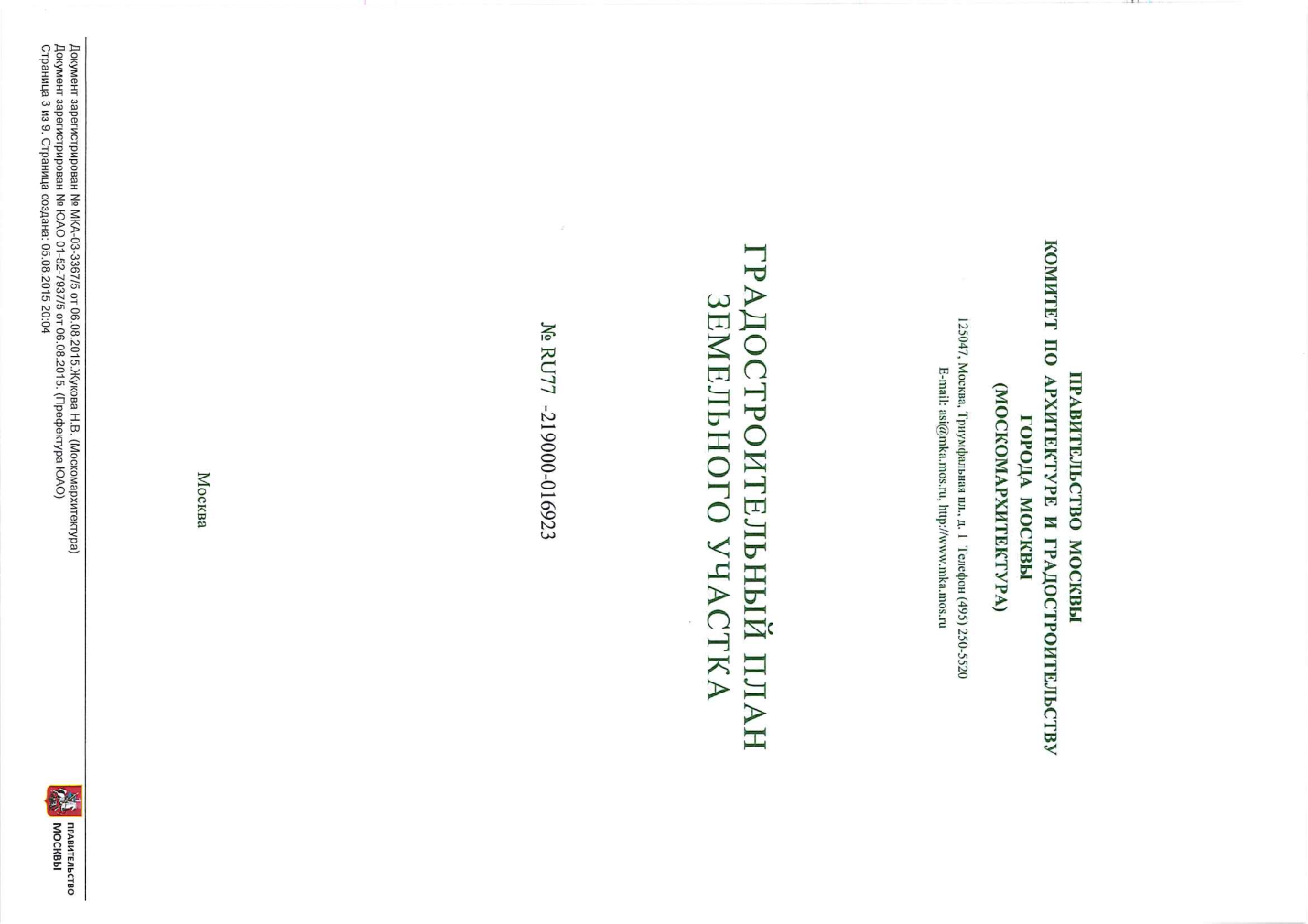 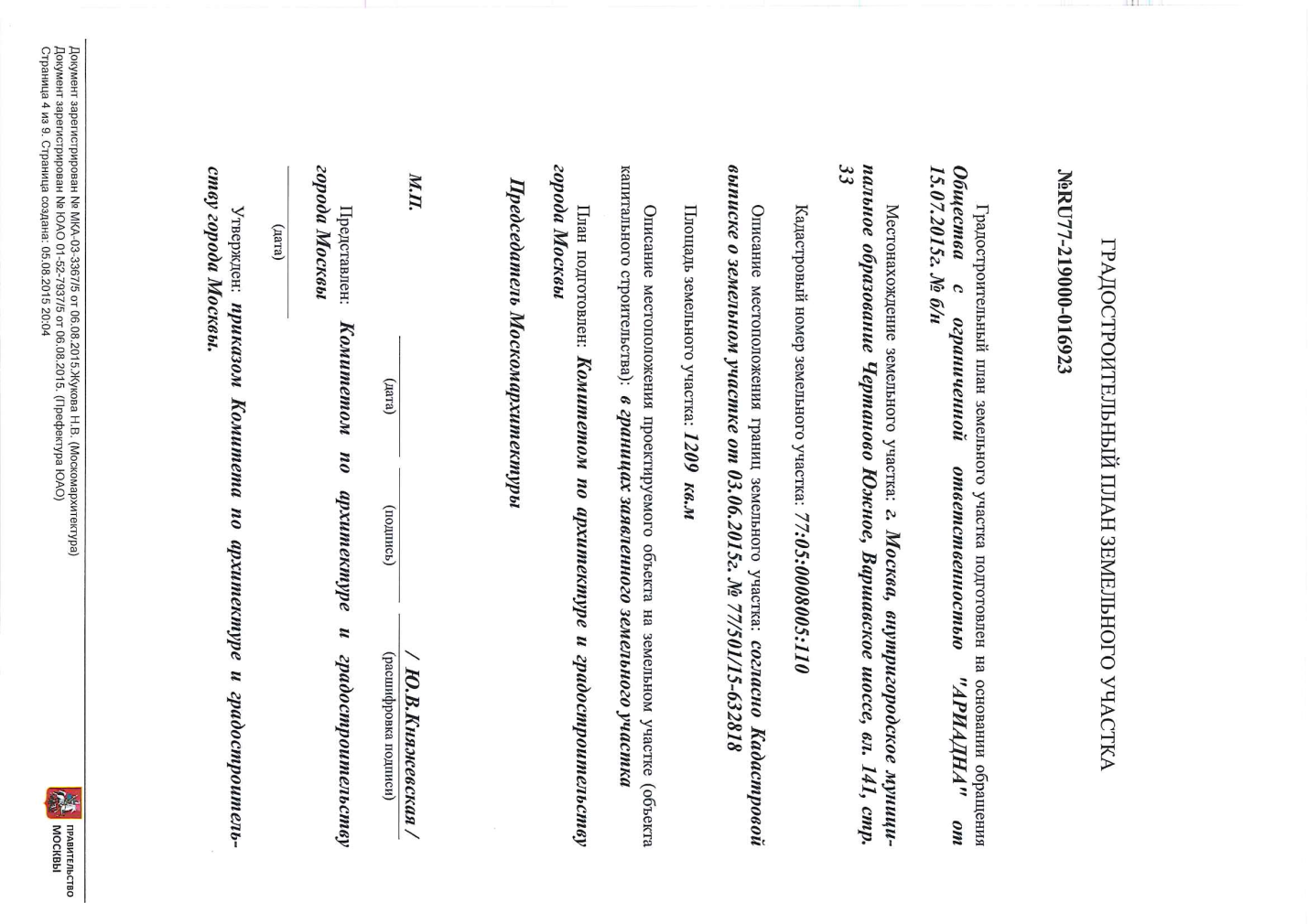 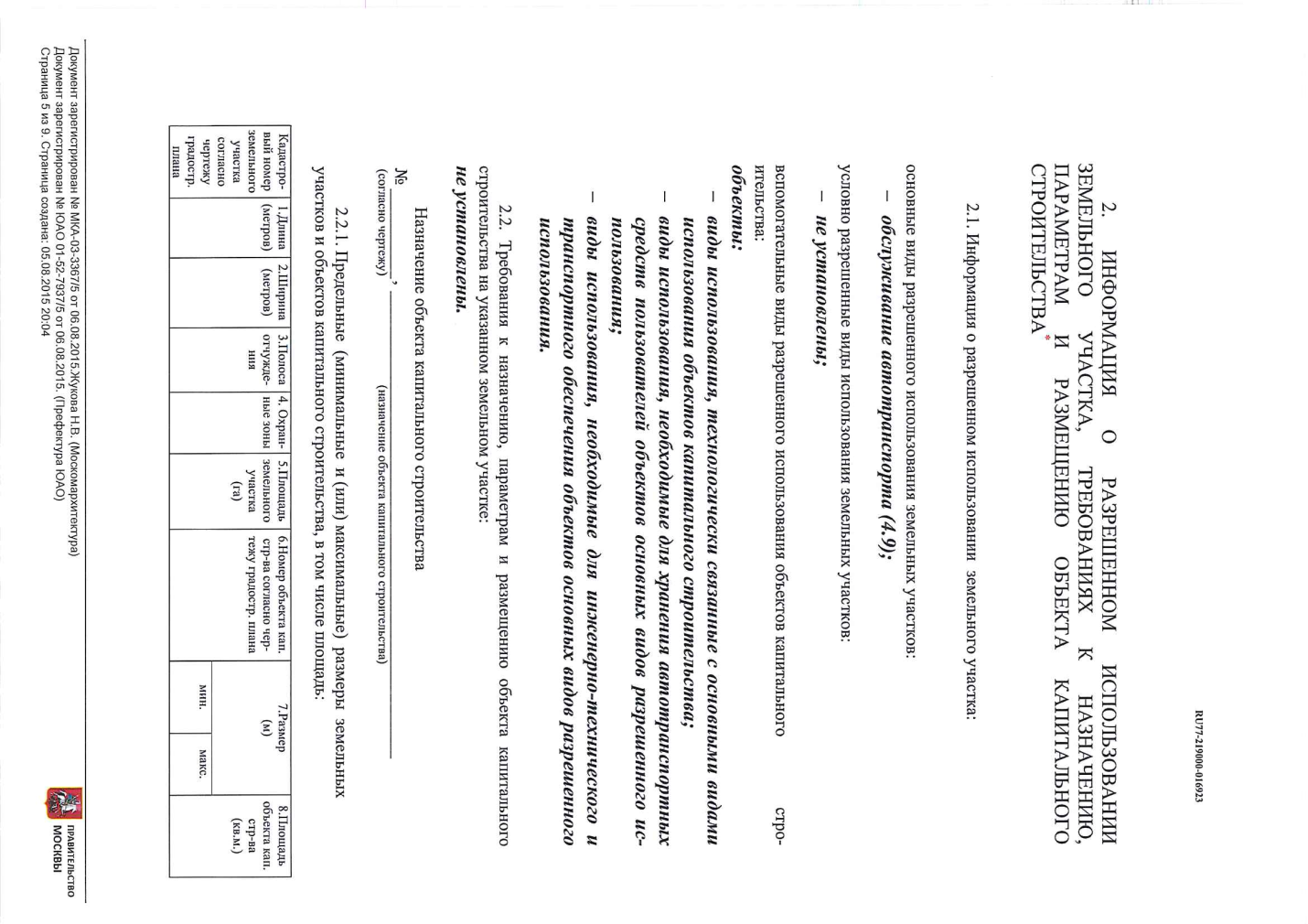 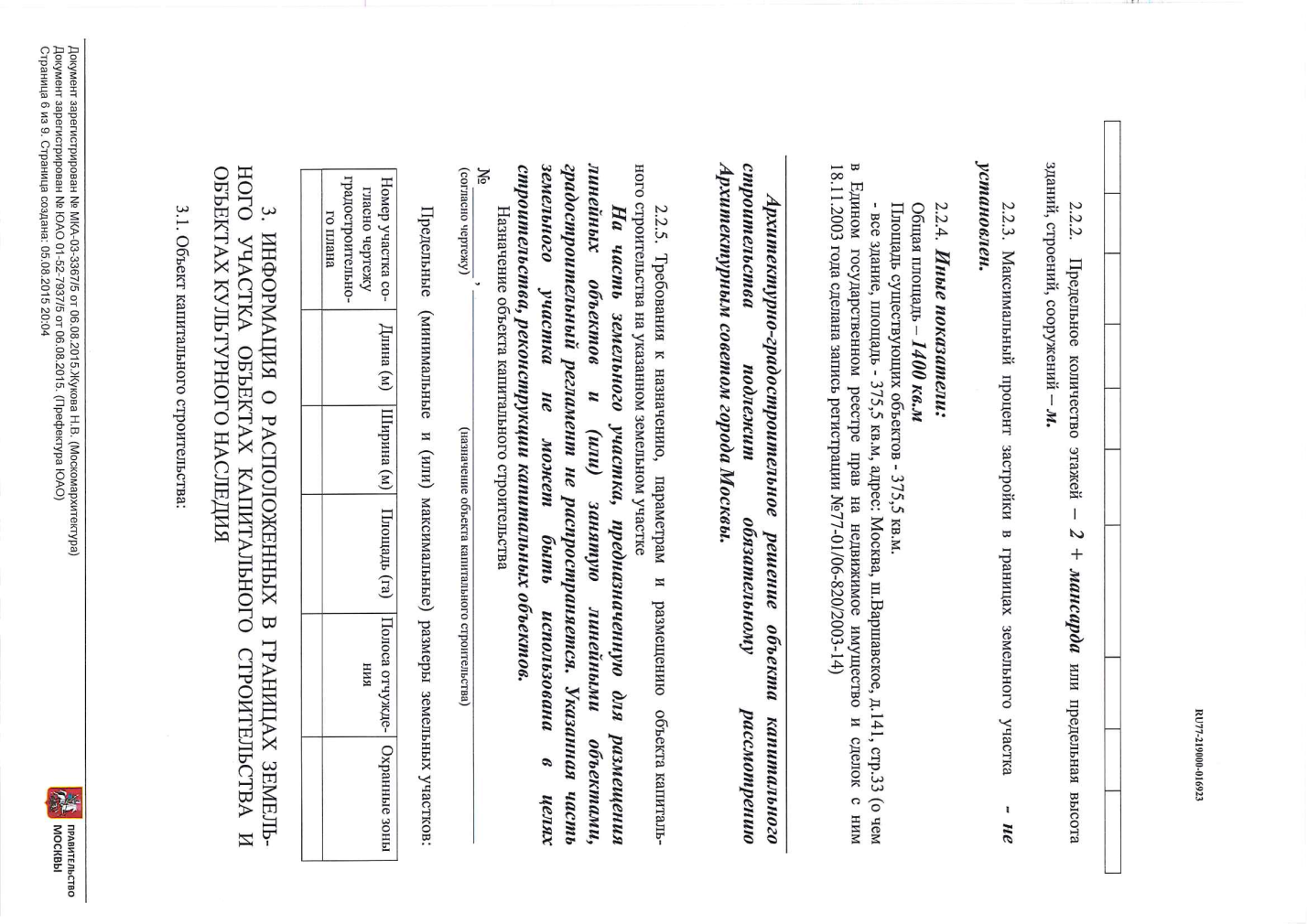 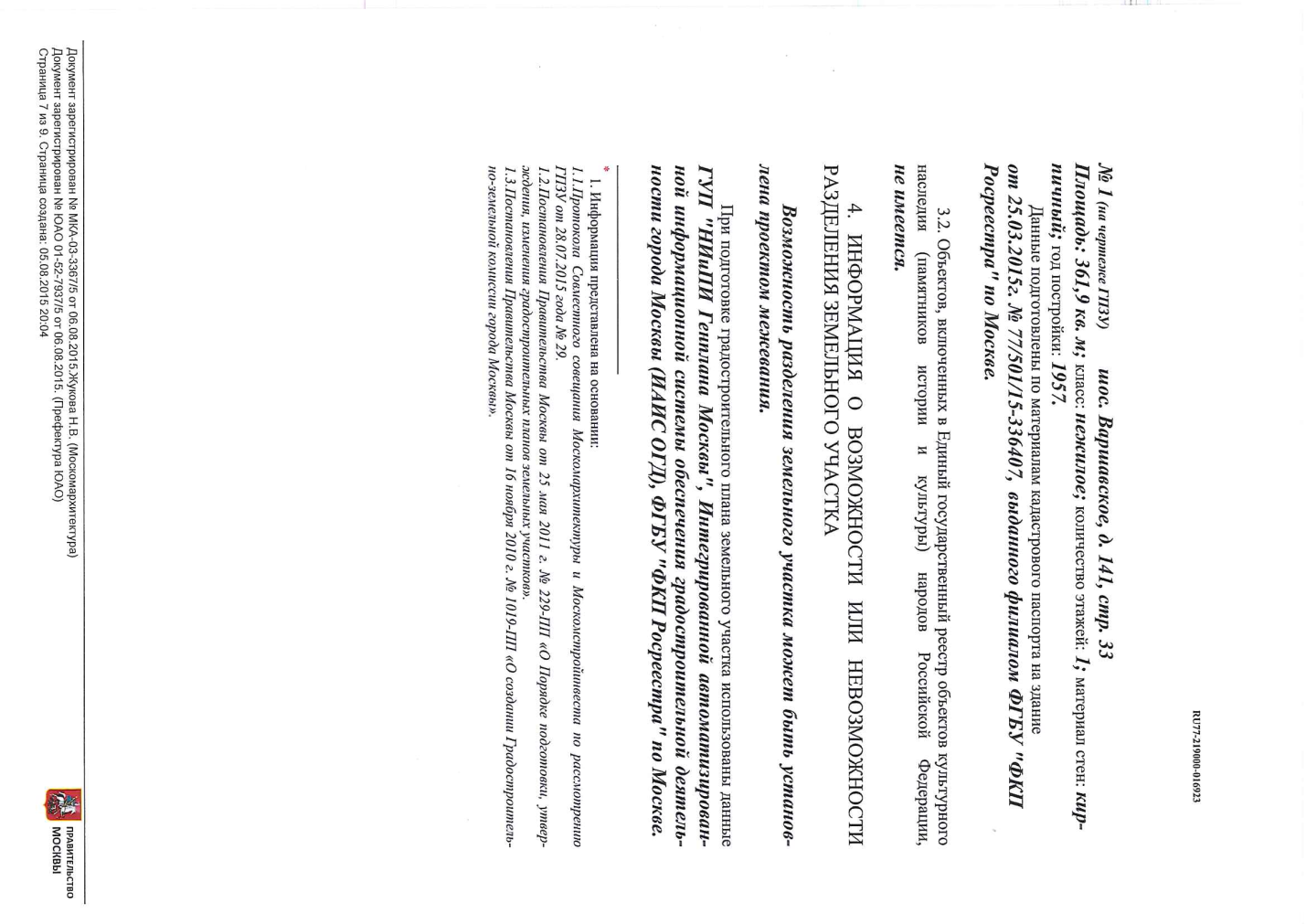 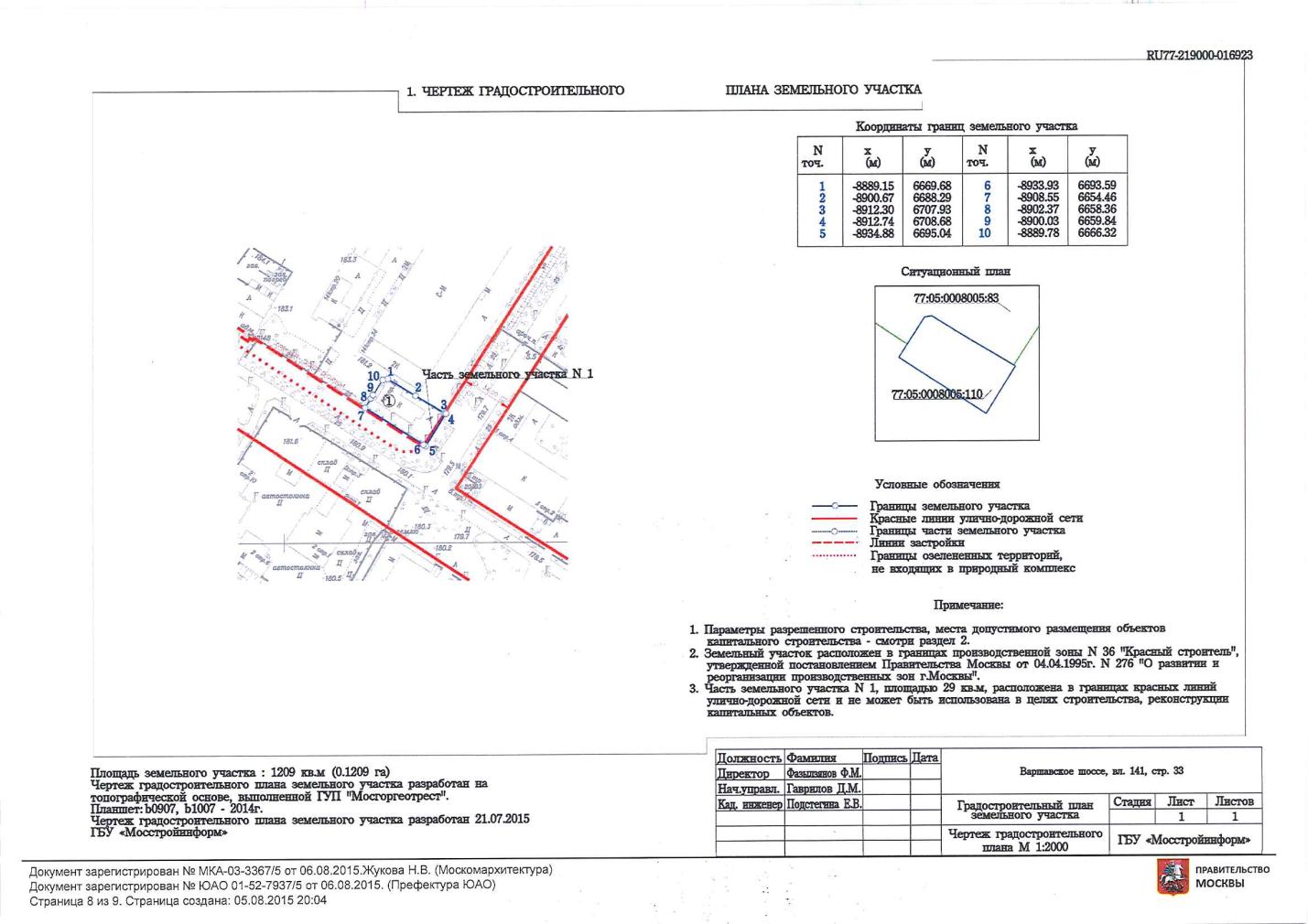 18.08.2015 № 01-03-58/15О согласовании проекта ГПЗУ по адресу: Москва, внутригородское муниципальное образование Чертаново Южное,  Варшавское шоссе, вл. 141, стр. 33